Приложение №1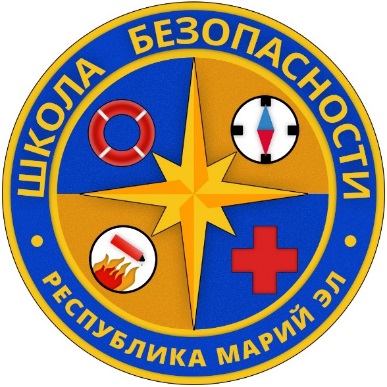   предварительная ЗАЯВКА на участие в I республиканском слёте педагогов «Школа безопасности»                 ____________________________________________________________                                    наименование образовательной организации или муниципального образованияРуководитель команды ____________________________________ ФИО полностью, телефон, e-mailСудья от команды ____________________________________ ФИО полностью, телефон, e-mail№ФИО участникаГод 
рожденияСпортивный разрядСпортивный разряд№ФИО участникаГод 
рожденияСпортивный 
туризмСпортивное 
ориентирование123456789